Школьная газета МБОУ «Сосновская СОШ» Азовского немецкого национального муниципального района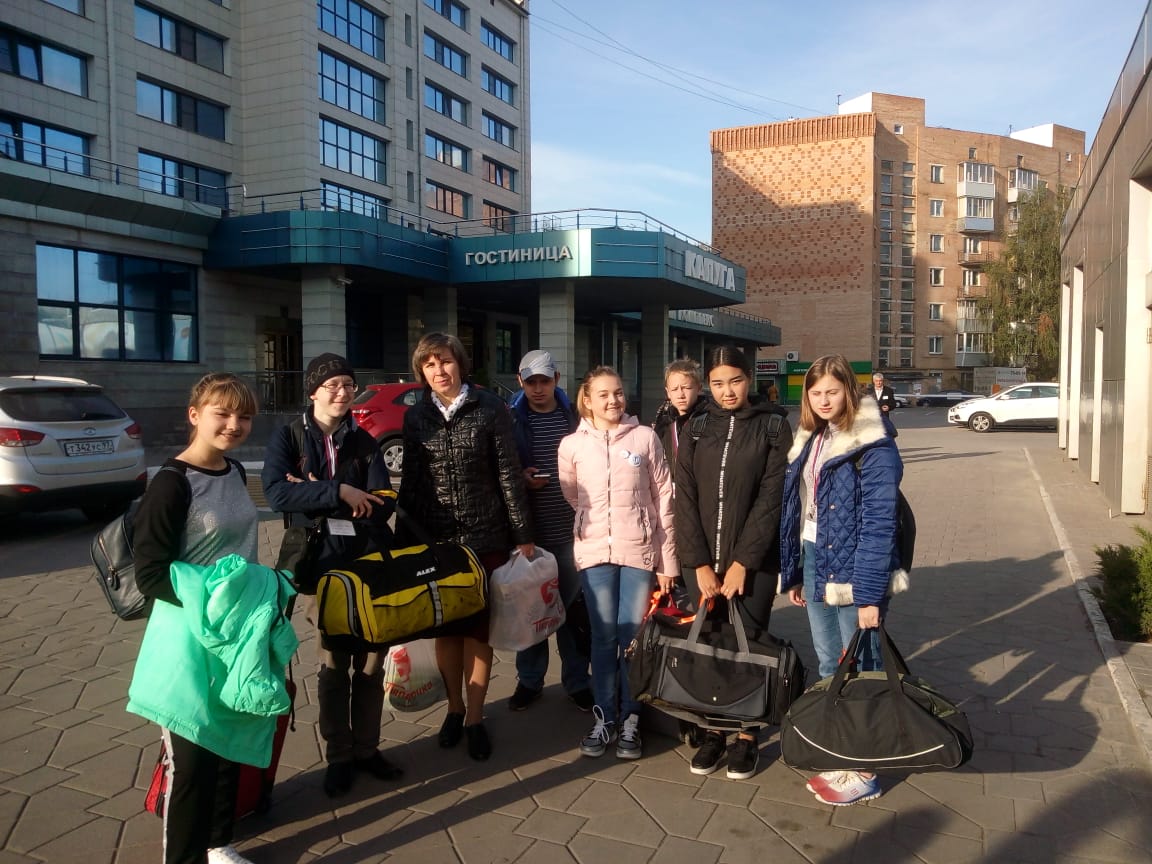 «Улыбка»№ 47,  сентябрь-октябрь 2018 г.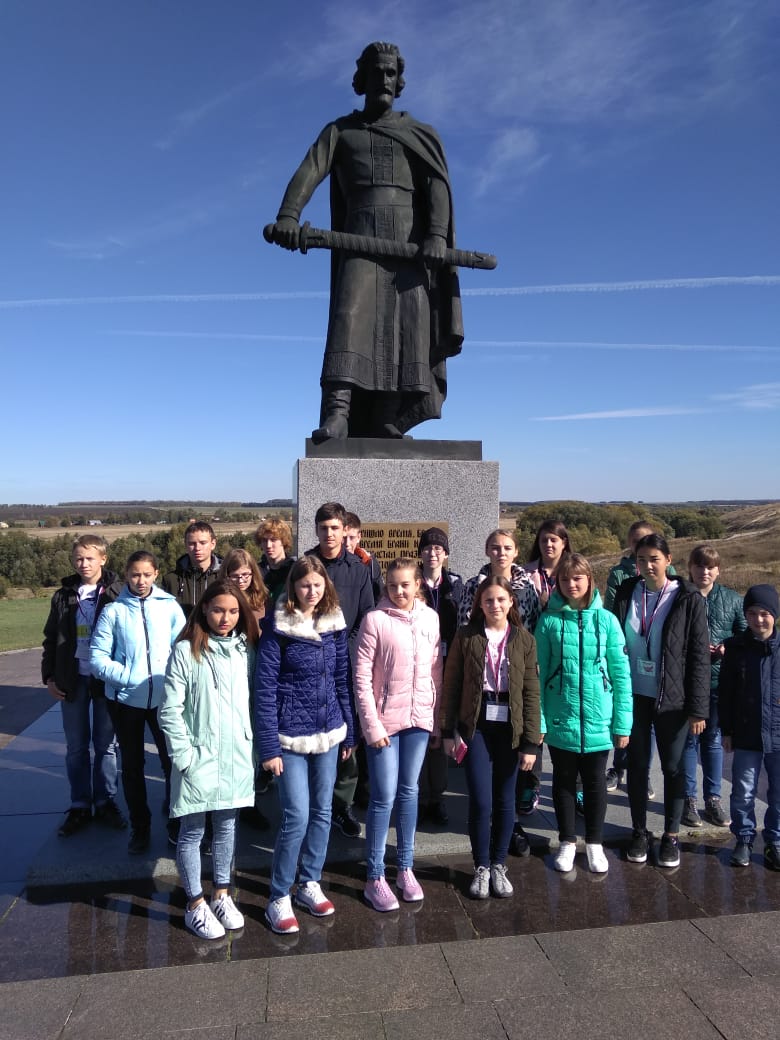 Поездка группы школьников восьмых – девятых классов по местам боевой славы Киевской РусиЛетний отдыхАграрный форум     Интересная поездкаЧествование лучшихКонкурс «Перекрёсток»  Лучший букет осениЛето – время новых знакомствЭто произошло со мной в начале лета, в июне. В социальной сети я познакомился с девочкой из моего города. Ее звали Настя. Мы общались целый день и, наконец, решили встретиться. Утром следующего дня Настя написала мне снова, назвала точное место и время встречи. Предложенные условия были удобны и для меня. Через 10 минут я сел на автобус, но лишь спустя 20 минут я приехал в назначенное место. Настя уже ждала меня на автобусной остановке. Мы оба очень смущались, но уже через пару минут общались будто знали друг друга много лет. Я узнал, что Настя хочет стать актрисой и сейчас посещает театральную школу. Также она увлекается музыкой и совсем недавно закончила музыкальную школу. Я увидел в Насте родственную душу. Мы много фотографировались, гуляли по городу и разговаривали на разные темы. Нам даже удалось встретить уличных музыкантов и послушать песни в их исполнении. Я провел этот день с пользой, так как обрел нового друга.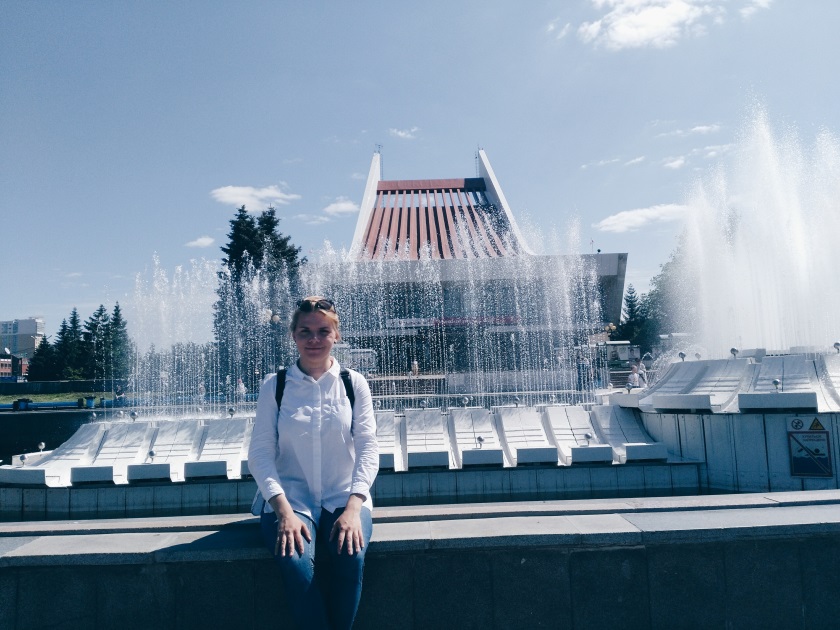 Нефёдов Виктор, обучающийся 9а классаЛето в деревнеПо моему мнению, жить в деревне летом – одно удовольствие. Свежий воздух, цветущая зелень, бескрайние поля, тишина и спокойствие. Для меня деревня также является местом встречи любимых и дорогих мне людей. В селе, особенно в летнее время года, я занимаюсь разными видами спорта: футболом, волейболом, катанием на велосипеде и плаванием. Я люблю смотреть на пейзажи во время утренних и ночных закатов. Запахи цветов хорошо ощущаются после теплого дождя. Привлекают внимание пасущиеся на поле стада коров. Мне очень понравилась жизнь в деревне. После отъезда из Цветнополья я с тоской вспоминаю это село.Фишер Данил, обучающийся в 9б классаОтдых в лагереОднажды тренер предложил нам отправиться в летний лагерь дружба. Я рассудил, что тренировки лишними не бывают и согласился на поездку. Рано утром мы уже в лагере. Нас разделили по отрядам, поселили в корпусах, провели инструктаж по технике безопасности. День второй. Днем – тренировки, вечером – общественные мероприятия. Коллектив в нашем отряде был дружным, все друг друга поддерживали в трудных ситуациях, но возможность пошутить над оплошавшим другом ребята упускали редко. В свободное от тренировок время мы пели под гитару, упражнялись на турниках, соревновались в силе, устраивали спарринги. Смена подошла к концу. Мы попрощались с тренером и пообещали приехать в следующем году. Эта смена меня многому научила. Я многое узнал. Мне хочется еще раз оказаться в этом прекрасном лагере.Шмаков Иван, обучающийся 9а классаАграрный форум 14 сентября 2018 года в МБОУ «Звоноревкутская СОШ» состоялся аграрный форум, в котором приняло участие 16 школ района. В состав команды от нашей школы под руководством учителя биологии и химии Гофман А.М. и педагога-психолога Кочетковой Т.Ф. вошли ученики 9б класса: Хлынова Анастасия, Миллер Ксения, Куцевол Родион, Соловьев Максим, Фишер Данил. Ребятам предстояло пройти пять исследовательских площадок и заполнить полевой дневник.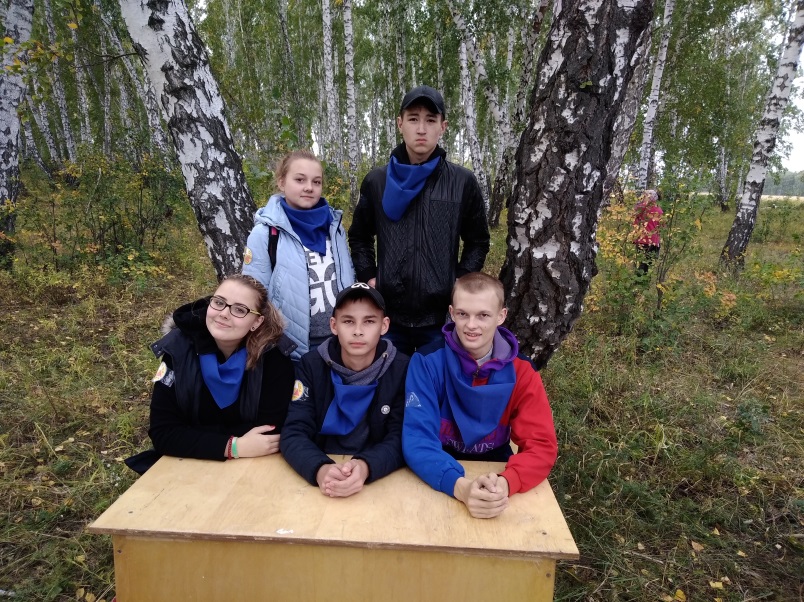 На станции «Овощная (луковая)» ребята узнали о разнообразии сортов лука, его истории и пользе для здоровья. Научились выбирать лучшие луковицы для посадки. На второй станции «Атмосферная» школьники при помощи приборов контроля  определяли влажность, температуру и  давление воздуха. Вспомнили правила работы с компасом. Третья станция  «Аграрное колесо времени». Обучающимся представилась возможность прикоснуться к антикварным предметам, опробовать работу ступки и механической кофемолки. Школьники измельчили 20 граммов зерна, зафиксировали время работы в ступке и кофемолке, взвесили готовую продукцию и, сделав необходимые вычисления, определили трудоемкость выполненной работы. Кроме того, ребятам предстояло определить в хронологической последовательности предложенные средства обработки и переработки зерна (каменная терка, ступка, жернов, мельница). На четвертой станции «Сорные растения» обучающиеся научились определять ярусность сорняков полевых культур, а также  засоренность посевов зерновых культур, используя глазомерный и количественно-весовой методы. Составили план мероприятий по борьбе с сорными растениями. На последней, пятой станции «Вредители зерновых», девятиклассники узнали об наиболее распространенных и опасных вредителях зерновых культур. Команде предстояло провести слайдовую презентацию и защитить наработанное. Совместными усилиями школьники сочинили стихотворение и представили его участникам форума: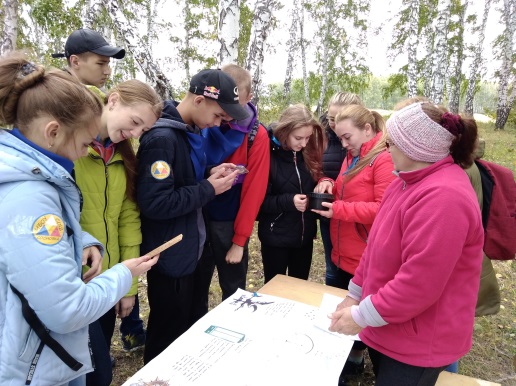 Эти вредные букашки: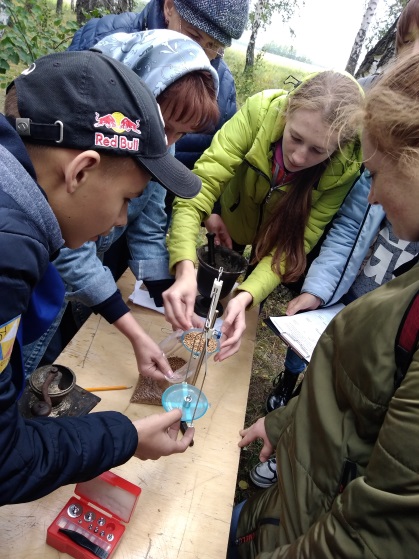 Трипсы, совки, черепашкиЗерновые съедят наши!Не видать теперь нам каши!Но приходит агроном,Прогоняет всех он вон!Вот спасибо тете ГлашеНа обед Вам будет каша.	Завершением форума стал вкусный обед и обмен впечатлениями. Девятиклассники получили массу позитивных эмоций, узнали много интересного и обрели новых друзей. Гофман А. М., учитель биологии и химииИнтересная поездкаС 29 сентября по 2 октября мы были в Московской, Тульской и Калужской областях. Больше всего мне запомнилась Тульская область, а именно Красная горка и музей в селе Монастырщино. На Красном холме стоит памятник-колонна Дмитрию Донскому и сооруженный на народные пожертвования храм-памятник Сергия Радонежского. Еще мы были в музее-заповеднике "Куликово поле", в котором мы учились стрелять из лука и изучали историю битвы. По преданию здесь были похоронены русские войны, павшие на поле Куликовской битвы. Эта битва считается шагом на пути освобождения Руси от монголо-татарского ига. Я рада, что мне удалось побывать в этом замечательном месте.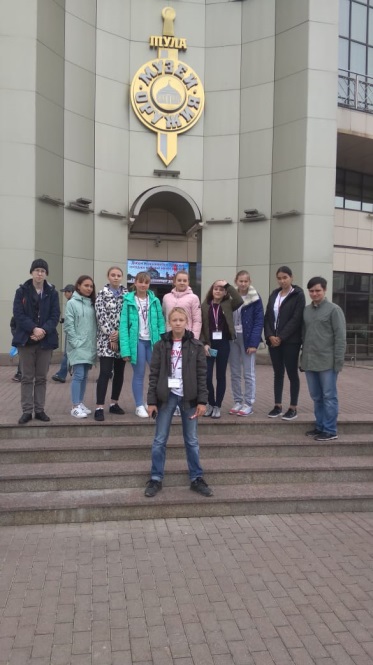 Мякишева Александра, обучающаяся 8 классаТульский кремльГород, в который мы отправились сразу с железнодорожного вокзала, - город Тула. Тула – город-герой с очень длинной и красивой историей. Он был основан на один год раньше Москвы, в 1146 году. На территории Тулы располагаются предприятия по производству тульских пряников, самоваров и оружия. А самое главное - Тульский кремль, основанный в 1514 году для защиты города, являющийся  одной из немногих средневековых крепостей, сохранившей свой первозданный вид. Завершением стен зубцами в виде ласточкиного хвоста кремль напоминает итальянские дворцы. Внутри кремля находятся два собора: Успенский и Богоявленский, торговые ряды и здание первой электростанции.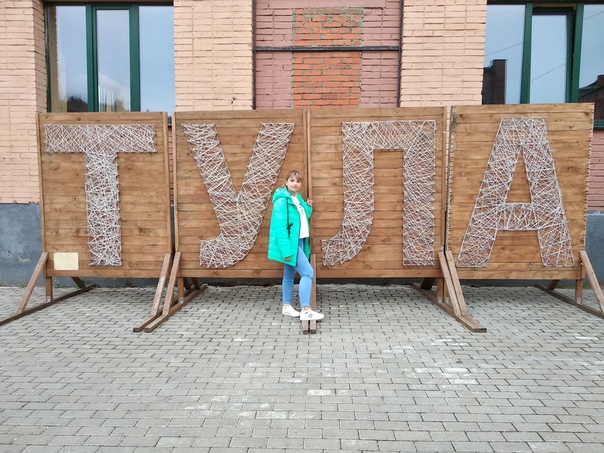 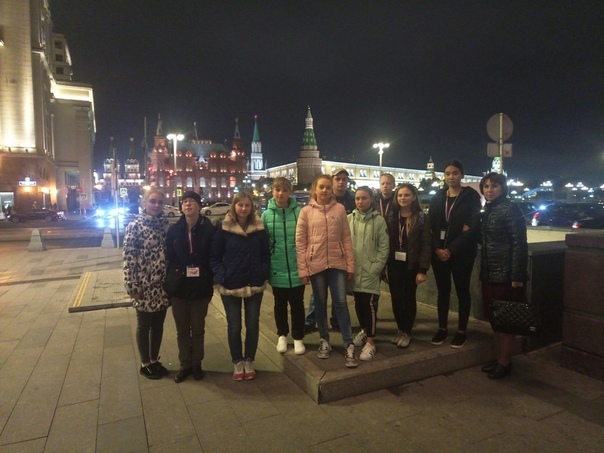 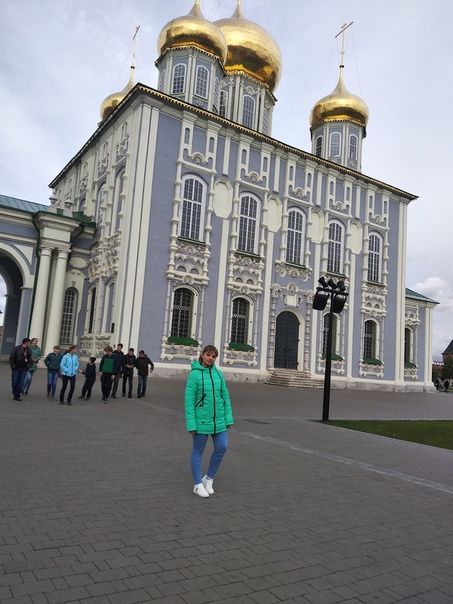 А вы видели кремль ночью? Как он переливается огнями? Вся площадь подсвечена фонарями, которые отражаются в куполах церквей. Побывав там, могу с уверенностью сказать: «Приезжайте в Тулу. Заходите в Тульский кремль. Погрузитесь в атмосферу русского средневековья».Кох Ангелина, обучающаяся 9б классаМы говорим спасибо вам«Школа – наш второй дом», - так часто говорят об этом ученики. И в какой школе учиться далеко не всем безразлично. 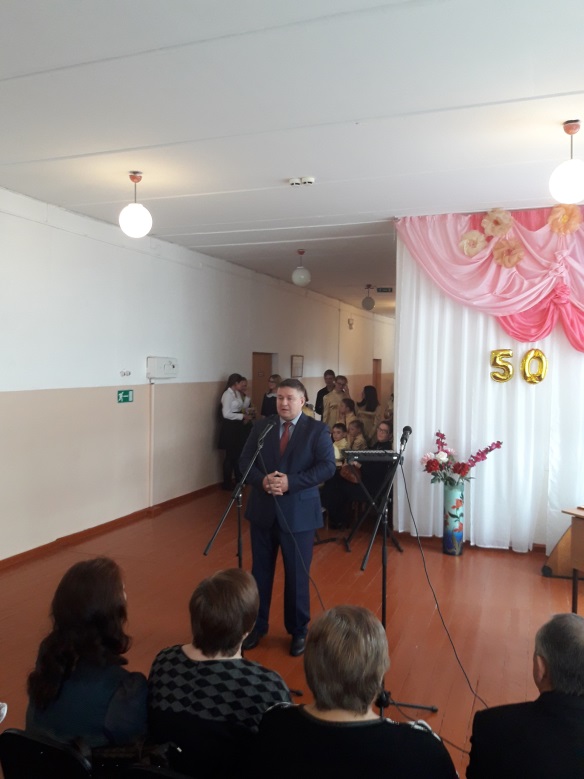 Год 2018 особенный: школе 50 лет и еще школа была признана лучшей по итогам подготовки к новому учебному году. А заслуга в этом и директора школы, и родительской общественности, и классных руководителей, и школьников, и, конечно же, спонсоров. 12 октября состоялось чествование участников большого дела. Марина Афанасьевна поблагодарила всех, кто активно участвовал в ремонте школы и вручила благодарственные письма депутату районного Совета, главе сельского поселения, активным родителям, школьникам. В связи с юбилеем школы фотографии педагогического коллектива 2018 года были вручены ветеранам педагогического труда и вновь прибывшим специалистам. Лучшие школьники за прохождение летней практике были награждены грамотами. В адрес гостей и всех присутствующих в исполнении учащихся прозвучали песни, стихотворения, а учащиеся 3а класса исполнили танец. 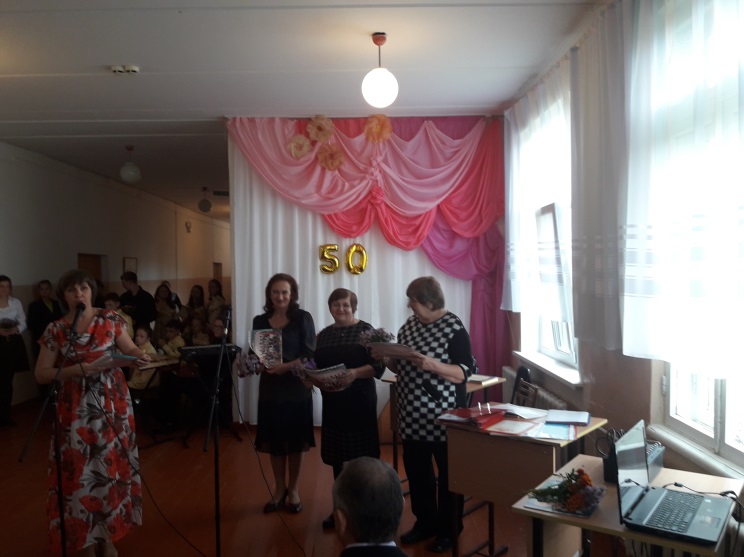 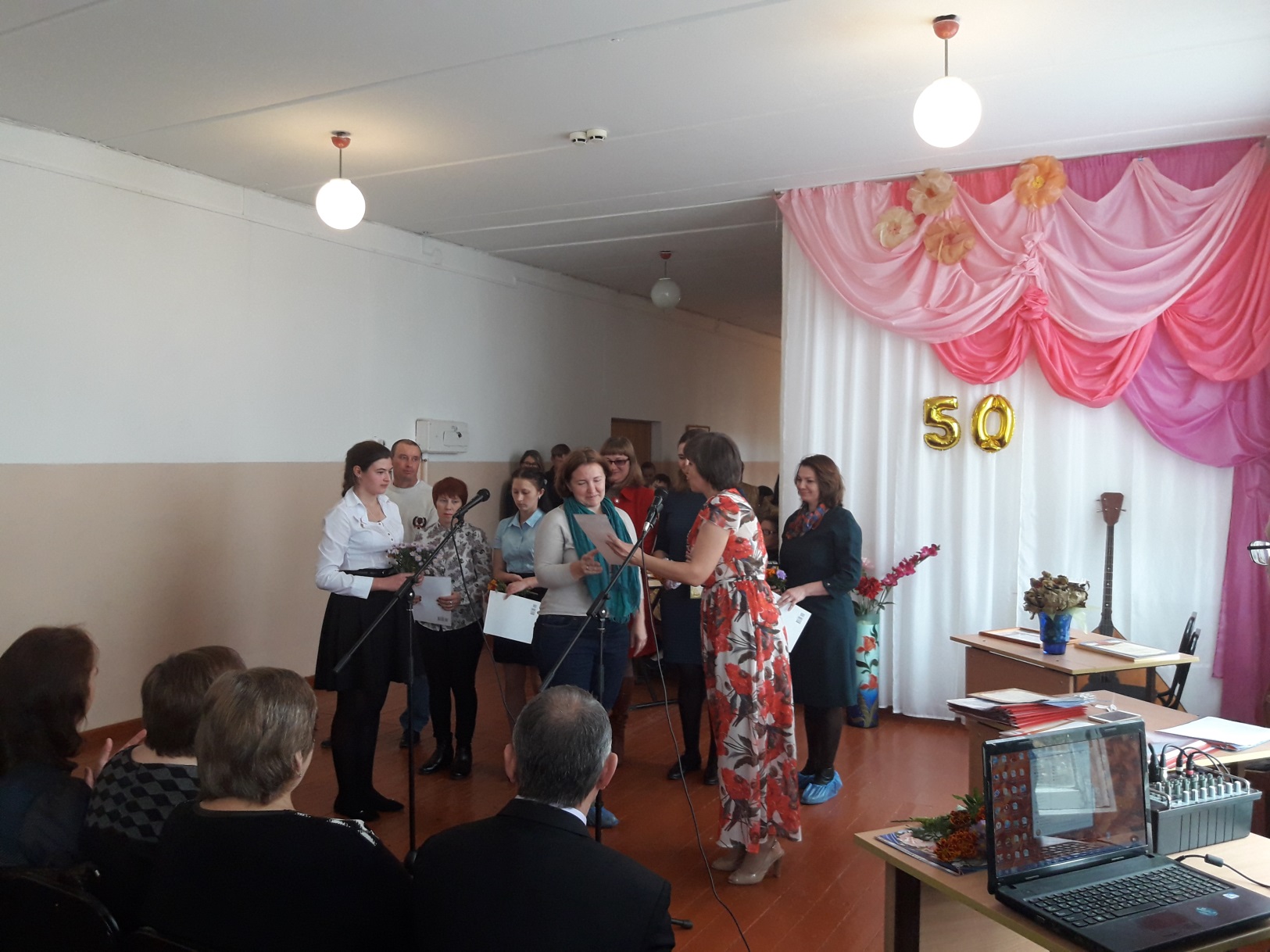 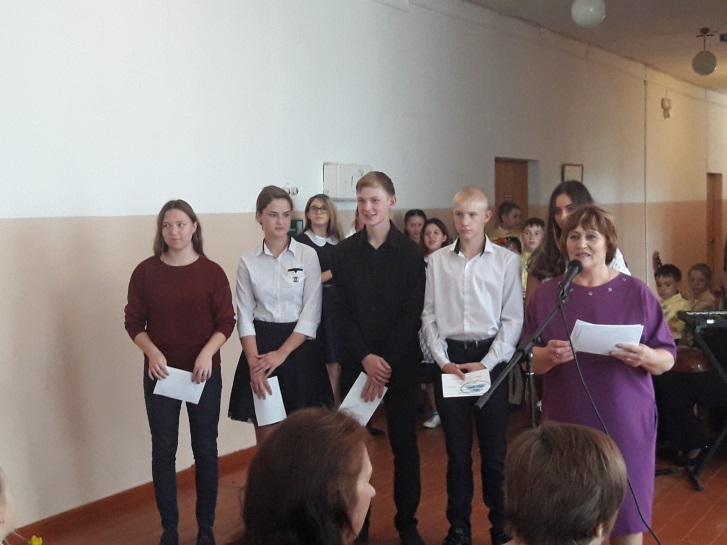 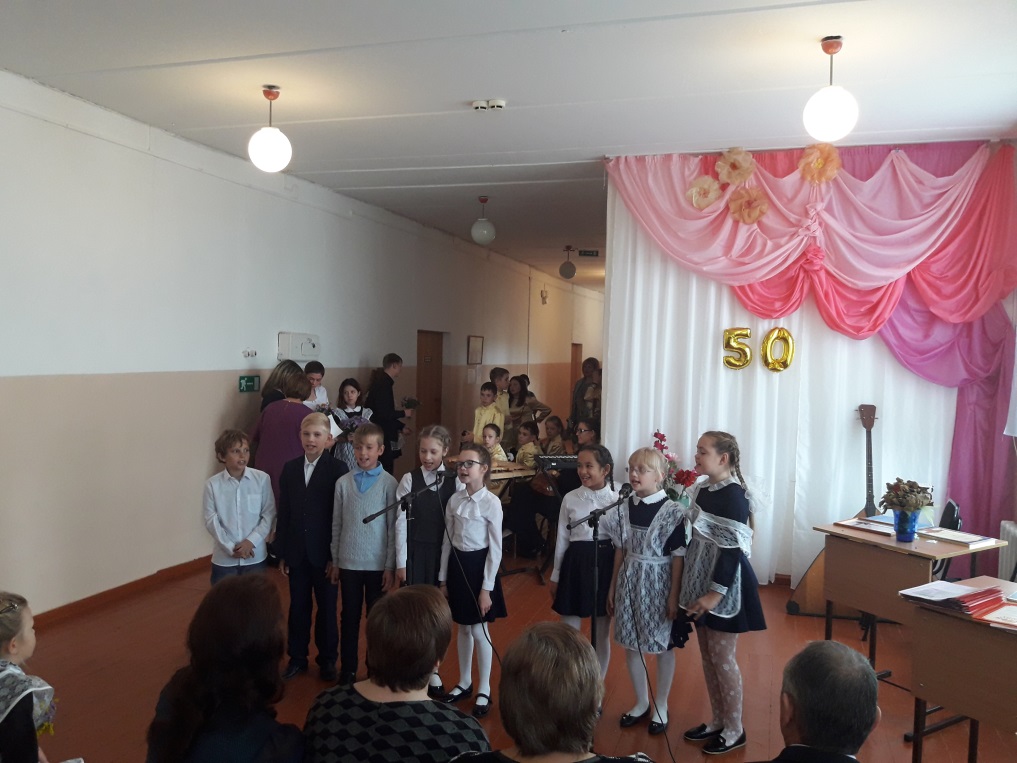 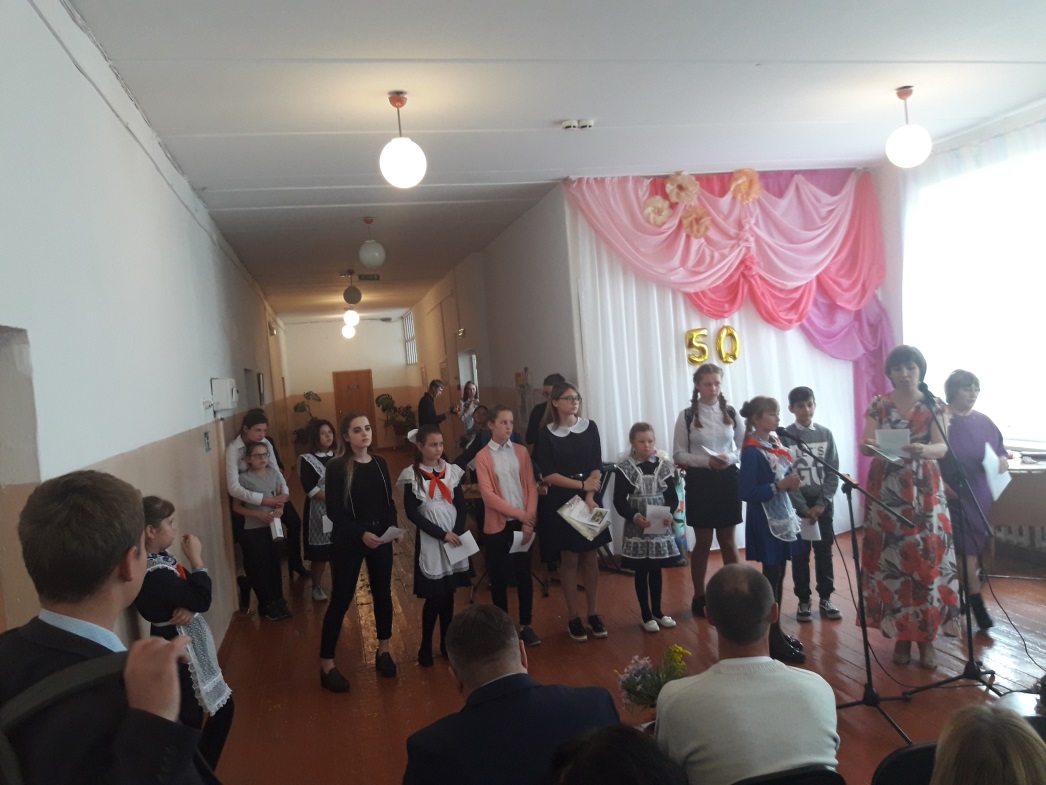 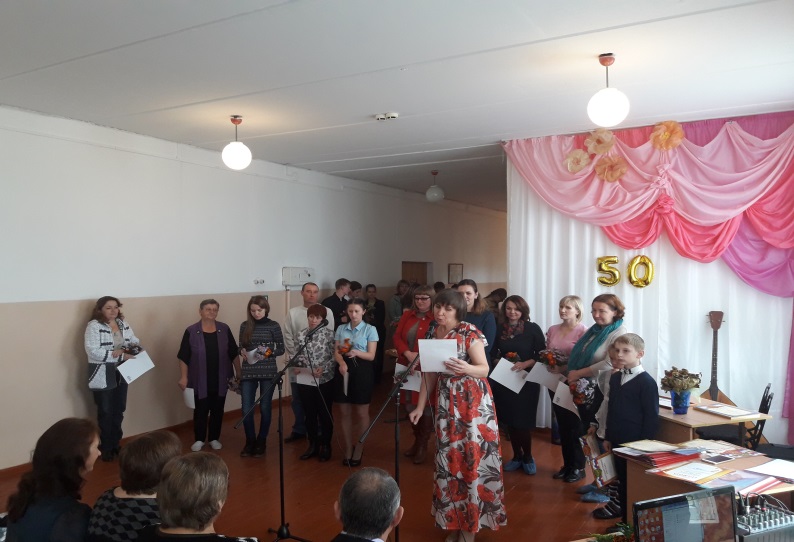 Паращинец В. И., учитель русского языка и литературыРайонный конкурс «Перекрёсток»25 октября в районе прошел конкурс «Перекресток». 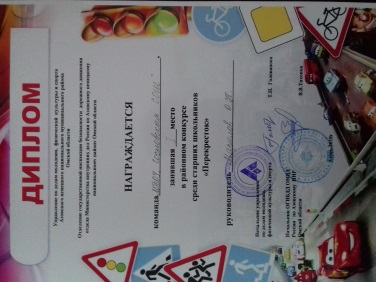 В нем приняли участие 9 команд средних школ. Честь нашей школы защищали обучающиеся 11 класса Быкова Дарья и Пилюгин Сергей. Отрадно заметить, что Дарья успешно справилась со знанием правил дорожного движения и не получила ни одного замечания при развороте 90 градусов, параллельной парковке. Успешно справилась с заданиями за 4 минуты 45 секунд, заняв 2 место. Ее напарник Пилюгин Сергей занял 12 место. И как итог – первое общекомандное место. Поздравляем победителей!Марилов О. Н., учитель основ безопасности жизнедеятельностиНа старте «Эврика» и «Эрудит»23 октября стартовал первый этап четвертого областного чемпионата командных игр конкурса по функциональной грамотности 2018-2019 года. Первый тур был посвящен читательской грамотности, цель которого состояла в умении понимать текст, размышлять по прочитанному, расширять знания и участвовать в социальной жизни общества. В этом году в конкурсе участвовали 2 команды: «Эврика» - обучающиеся 11 класса и «Эрудит» - обучающиеся 9 классов.Ждем результатов первого тура.Титоренко С. И.. учитель истории и обществознанияСобери букет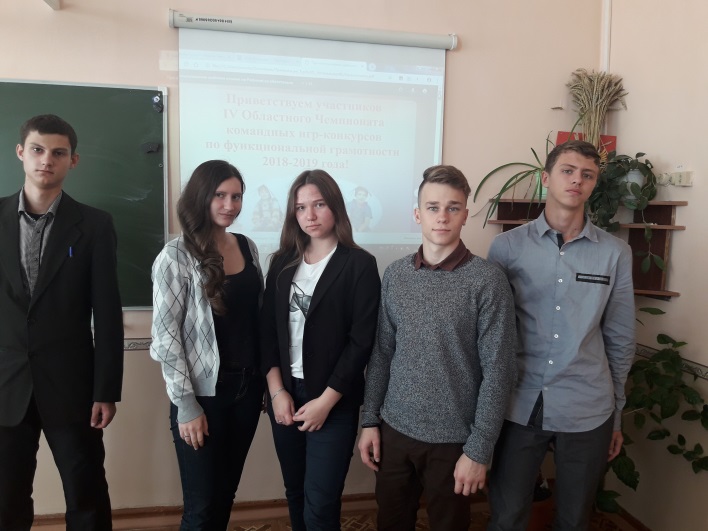 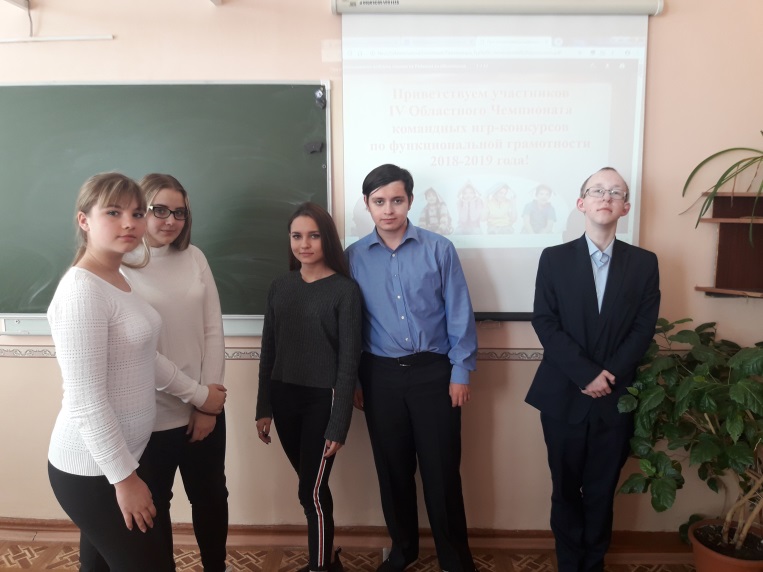 Осень хороша буйством разноцветных красок. 24 сентября прошел конкурс «Собери букет», в котором приняли участие обучающиеся с 1-11 классы. Основные критерии оформления букета: красота подачи, оригинальность составления букета, жизнестойкость, доступность. Члены жюри Герцен Т. Я., Гофман А. М., Кочеткова Т. Ф. подвели итоги. Первых мест были удостоены Семененко Эдуард - 6 класс, Катков Сергей - 3а класс, Кудинова Виктория – 5а класс, коллективы 9а, 9б, 11 классов. 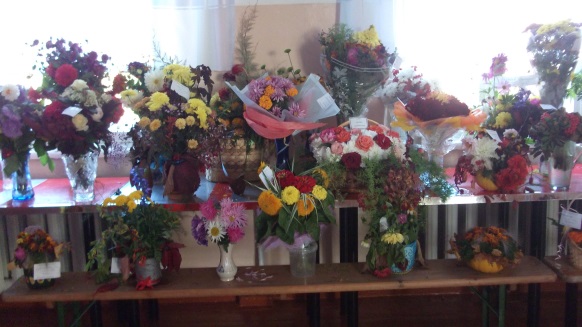 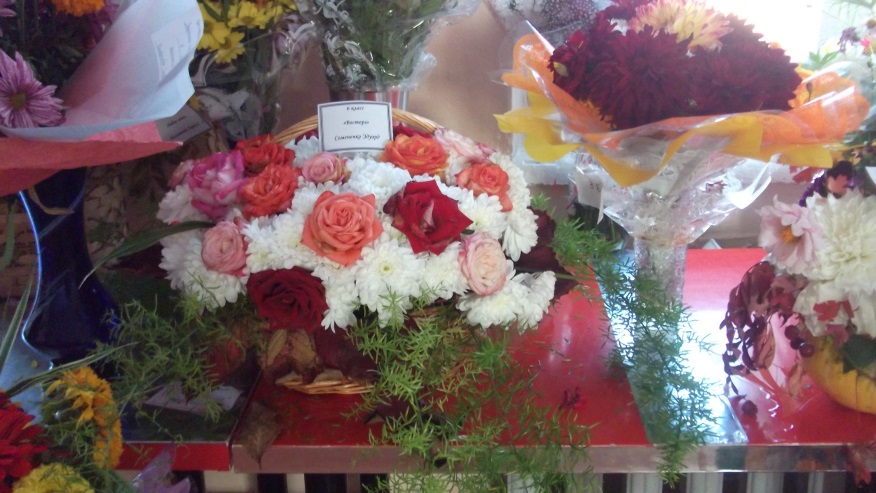 Поздравляем победителей!Герцен Т. Я., учитель изобразительного искусства